第66届校企合作人才供需暨联合办学专业共建洽谈会邀    请    函尊敬的院校领导、就业负责人：产教融合是职业院校培养高素质技能型人才的重要模式，校企合作是现代化企业实施人才战略的必然要求。学校作为“人才培养中心”，企业作为“人才实践基地”，通过校、企两种不同的教育环境和资源的共享融合，建立一种旋转门机制。促使校企一体、协同育人、知行合一、德技兼修。培训众多的“中国工匠”，打造更多享誉世界的“中国品牌”，推动中国经济进入质量时代。为了贯彻落实《职业教育提质培优行动计划（2020—2023年）》，深化职业教育产教融合、校企合作。促进职业教育和产业人才需求精准对接,全面推行现代学徒制和企业新型学徒制，鼓励企业利用资本、技术、知识、设施、设备和管理等要素参与校企合作。兹定于2021年3月16日在长沙举办“第66届校企合作人才供需暨联合办学专业共建洽谈会”。谨此，我们诚邀您拨冗莅临，共襄盛会。现将有关事宜通知如下：组织机构主办单位：陕西晨华信息科技有限责任公司校企合作网【www.zgxqhzw.cn】高职招生网【www.gaozhizhaosheng.com】二、会议主题“校企协同育人、产教深度融合”三、会议概况1、会议地点：3月16日，长沙。（具体报到路线另行通知）2、会议规模：拟邀请院校与企业近百家，约计200人左右的校企会。3、参会人员：用工企业HR、人事主管；主管就业院（校）长、各院系领导或就业负责人等。四、企业分布来自京津冀、长三角、珠三角等地用工企业，涵盖幼儿教育师范类、汽车制造类、电子机电类、计算机类、纺织服装类、医药卫生类、能源化工类、电子商务类、铁乘民航旅游服务类等各行业工种，其中不乏世界、中国500强企业与行业知名企业。这些企业均希望与学校开展毕业生就业安置、投资办学、冠名办班、订单培养、联合办学等实质性合作，以期达到学校、企业、学生三方共赢。五、会议议程上午：（一）开幕式  1、主办方致辞；2、企业风采展示；         （二）洽谈交流      3、毕业生就业或工学结合交流洽谈；      4、订单委培、顶岗实习、冠名办班交流洽谈；      5、院校联合办学交流洽谈；     （三）签约仪式6、校企人才合作交流、签约。下午：校企自行联谊活动六、参会方式（一）本届会议学校免收费用。免费设置展位，免费提供制作会刊、提供用工企业信息、推荐企业实地考察、在校企合作网的校企合作频道长期宣传等服务，免费提供会议当天午餐。每个院校限2人参会（每多一位加收参会费1000元）。会议住宿由会务组统一安排（费用自理）。（二）请打印填写参会报名回执（见附件2）并盖章，然后扫描保存为JPG格式；登录校企合作网【www.zgxqhzw.cn】，点击进入“校企会报名”（或直接点击http://www.zgxqhzw.cn/index-27-1-1.html），上传参会报名回执（JPG格式）扫描件、按网站提示规范填写单位相关信息，进行网上报名。网上报名提交后，请及时致电会务组联系人确认，以便会务组排版印制会刊。具体报到地点、行车路线详见《报到通知》，于会议召开前一周发放。（三）报名截止时间：3月11日，展位有限，报满为止。（四） 联系方式电  话：0917-3456779/3368008     公众号：zgxqhzw附件1：往届会议（部分）参会企业名单附件2：参会报名回执附件3：“星城”-----湖南·长沙欢迎您！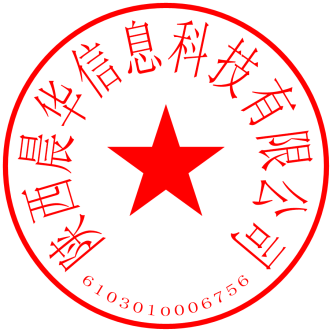                            校企合作专业共建大会                        会务组                                                                    二零二零年十二月三十日                                                  附件1：往届会议（部分）参会企业名单附件2：参会报名回执       第   届校企合作人才供需暨联合办学专业共建洽谈会报名回执致会务组          ：我单位同意参加校企合作网举办的“第     届校企合作人才供需暨联合办学专业共建洽谈会”。并同意主办方对我单位通过大会会刊、校企合作网（www.zgxqhzw.cn）及其公众微信平台（zgxqhzw）等渠道进行信息公开、长期宣传。单位详细资料以在校企合作网（www.zgxqhzw.cn）提交的报名资料为准。  以下为我单位参会人员相关信息：单位名称（盖章）：                    联 系 人：   电    话：             年    月    日   附件3：          “星城”-----湖南·长沙欢迎您！长沙，别称星城，湖南省省会，国务院批复确定的中国长江中游地区重要的中心城市；长江中游城市群和长江经济带重要的节点城市。也是综合交通枢纽、国家物流枢纽，京广高铁、沪昆高铁、渝厦高铁在此交汇。截至2019年，常住总人口839.45万人，城镇化率为79.56% ，常住外来人口达200万人。长沙是首批国家历史文化名城，历经三千年城名、城址不变，有“屈贾之乡”、“楚汉名城”、“潇湘洙泗”之称。有马王堆汉墓、四羊方尊、三国吴简、岳麓书院、铜官窑等历史遗迹。凝练出“经世致用、兼收并蓄”的湖湘文化。湖南省有普通高等学校109所，其中本科院校36所，专科院校7所，高职院校66所。拥有三所世界一流大学建设高校，其中A类两所（国防科技大学、中南大学），B类一所（湖南大学），一所世界一流学科建设高校（湖南师范大学）  ；三所985工程重点建设高校（国防科技大学、中南大学、湖南大学），拥有四所国家211工程重点建设高校（国防科大、中南大学、湖南大学、湖南师大）；另有省部共建的中国重点大学湘潭大学。截至2018年末，全省有普通高校109所。普通高等教育研究生毕业生2.0万人，本专科毕业生34.8万人，中等职业教育毕业生20.5万人。长沙有高等学校51所。长沙是中国（大陆）国际形象最佳城市、 东亚文化之都、 世界“媒体艺术之都”。 丽珠集团（宁夏）制药有限公司方太集团江铃汽车股份有限公司名硕电脑（苏州）有限公司佳能（中山）办公设备有限公司中国核工业二三建设有限公司OPPO广东移动通信有限公司格力电器（中山）小家电制造有限公司金龙联合汽车工业（苏州）有限公司意尔康股份有限公司海底捞国际控股有限公司上海统一企业饮料食品有限公司浙江苏泊尔股份有限公司新疆天业（集团）有限公司美的集团彩虹（合肥）液晶玻璃有限公司江南造船（集团）有限责任公司天津一汽天津立中集团股份有限公司中冶宝钢技术服务有限公司九阳股份有限公司青岛海信电器股份有限公司TCL家用电器（合肥）有限公司京东商城顺丰速运有限公司欧普照明股份有限公司联想（北京）有限公司新疆金特钢铁股份有限公司天津力神电池股份有限公司携程旅行网杭州法斯特服饰有限公司中科电力装备（集团）有限公司江苏新先制药有限公司北京京诚京安保安服务有限公司浙江和日摇臂有限公司中煤第五建设有限公司宁波奥克斯空调有限公司当当网常熟市香格里酒店有限公司北京国能电池科技有限公司晶华宝岛（北京）眼镜有限公司龙工（上海）机械制造有限公司、吉利汽车中国人本集团盐钢集团......单位名称参会代表职务联系方式备注